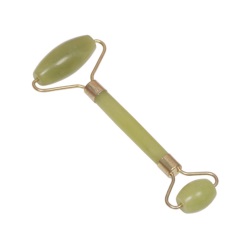 Нефритовый массажный ролик. Удобный ролик для массажа из нефрита, которым можно массировать плечи и спину, ноги и другие части тела.Лечение с помощью нефрита практикуется уже долгие годы для избавления от множества болезней. Нефрит имеет большое воздействие на организм, на различные внутренние органы. Этот камень положительно влияет на все системы органов. Лечить различные болезни с помощью нефрита начали еще древние греки и китайцы. На сегодняшний день нефрит широко применяется в медицине. В природе нефрит бывает разных оттенков. Но какого бы цвета ни был камень, он всегда будет иметь огромное количество полезных для организма свойств. Нефритовые ролики достигли большой популярности во всех медицинах мира. Китайцы использовали нефритовые четки для профилактики множества болезней. Нефрит используют для лечения болезней почек. Нефрит может улучшить зрение, снять боль при мигренях. Нефритовые камни применяют для омолаживания кожи лица. Массажные ролики из нефрита широко используются в медицине. Такой массаж очень эффективен при лечении внутренних органов и позвоночника. Нефрит может помочь очистить кровь и укрепить кости. Нефритовые ролики используют, чтобы избавиться от «второго подбородка». Камень нефрита приводит кожу тела и лица в тонус, подтягивает ее. Кожа становится более упругой и мягкой.Массажный ролик из нефрита применяют и в косметологии. С помощью них можно бороться с целлюлитом. Женщины всех стран мира во все времена использовали нефрит в борьбе с проблемами кожи. Это - очень эффективное и действенное средство, проверенное временем. Ролики из нефритового камня очень практичны в использовании. Массаж с ними не требует особых усилий. Такой массаж можно проводить самостоятельно. Именно ролики с нефритом пользуются самой большой популярностью в медицине. Их применяют для различных частей тела. Использование в медицине нефритового ролика имеет множество преимуществ над традиционными методами лечения.Нефрит это натуральный камень. Он не вредит здоровью. Использование его абсолютно безвредно. Нефрит можно использовать не только в лечении, но и в профилактике заболеваний. Ролик имеет удобную ручку из камня.